INDICAÇÃO Nº 4953/2018Sugere ao Poder Executivo Municipal que elimine o ponto escuro na Academia ao ar livre e imediações do Cruzeiro do Sul.Excelentíssimo Senhor Prefeito Municipal, Nos termos do Art. 108 do Regimento Interno desta Casa de Leis, dirijo-me a Vossa Excelência para sugerir ao setor competente que elimine o ponto escuro na Academia ao ar livre e imediações do Cruzeiro do Sul.Justificativa:Fomos procurados por munícipes, usuários da academia solicitando essa providência, pois, segundo eles a falta de iluminação no local está causando transtornos, insegurança e impedindo o uso no período noturno.Plenário “Dr. Tancredo Neves”, em 30 de Outubro de 2018.José Luís Fornasari“Joi Fornasari”- Vereador -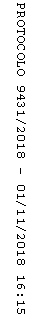 